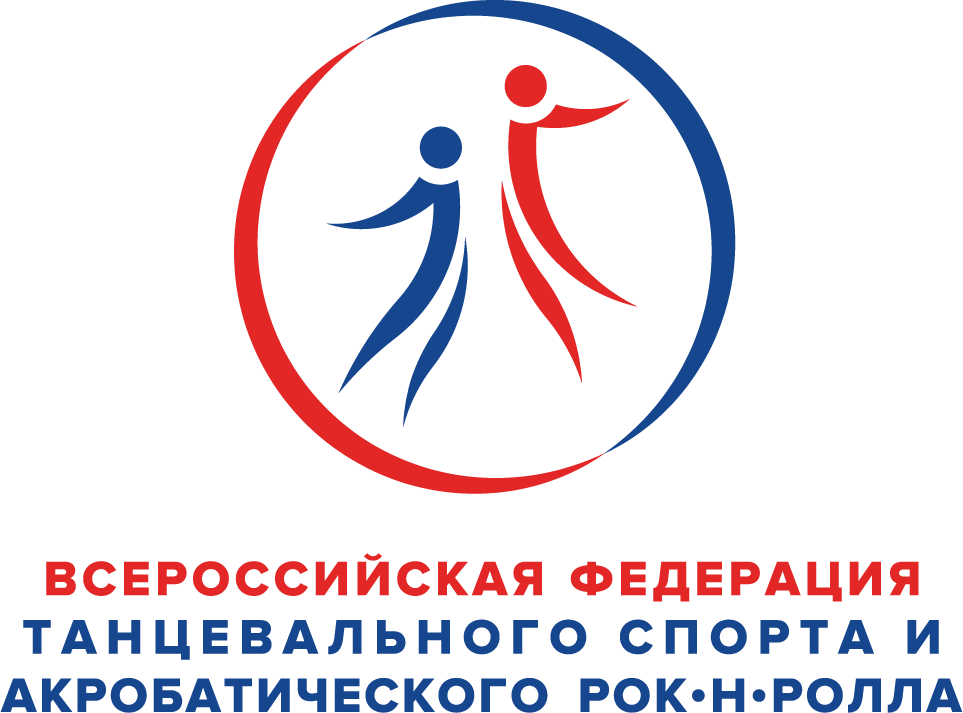 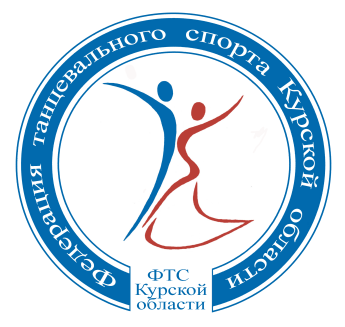 Всероссийская федерация танцевального спортаи акробатического рок-н-роллаАдминистрация Курской областиКомитет физической культуры и спорта Курской области
Федерация танцевального спорта Курской областиП Р Е Д С Т А В Л Я Ю Т:Первенство Курской области в возрастной категории Юниоры – 1 и Юниоры – 2 по 10 танцамКубок Курской области в возрастной категории Дети – 1 и Дети – 2по спортивным танцамдата проведения: 24 ноября 2019 годаПриглашение на турнир является основанием вызова спортсменов на соревнование!Программа соревнований массового спортаКубки среди начинающих (соло и пары) и группы Хобби (пары) и Сеньоры (пары) проводятся по скейтинг системе.Программа соревнований спорт высших достижений  * В рамках соревнований пройдет Кубок Курской области.** В рамках соревнований пройдет Первенство Курской области.Примерное окончание турнира в 21-30До встречи на турнире!!!Команда организаторов«Кубка Курской области»Президент ФТС Курской области                                                  Ю.А.ШабановМесто проведенияг. Курск, Мегакомплекс «Гринн», ул. Карла Маркса, 68 6 этаж, концертный зал.Организатор Исполком ФТС Курской области, e-mail: ftskursk@mail.ruТелефон для справок: 8-903-877-26-38, 8-906-692-62-52.Правила проведенияВ соответствии с правилами ФТСАРР.СудьиСудейская коллегия - ведущие специалисты ФТСАРР,  по приглашению организаторов соревнований.Регистрация По квалификационным книжкам, свидетельствам о рождении, медицинским справкам, полюсам о страховании от несчастных случаев. Начало регистрации: за 1,5 часа до начала отделения.Окончание регистрации: за 15 мин. до начала отделения.Прием заявокДо 22 ноября 2019 года.Регистрационный взнос с участников                                                                                                                                                                                                                                                                                                                                                                                                                                   Не выше нормативов, установленных Правилами ФТСАРР.Причёски и макияжБудут создавать мастера Имидж-Центр, запись по тел.: +7-950-874-82-62Условия участия парПроезд, питание за счет, командирующих организаций.ПроживаниеБронирование мест самостоятельно. Телефоны гостиниц:гостиница  «Гринн»  +7 (4712) 73-33-00.Награждение победителейКубки, медали, дипломы для финалистов.Допуск тренеровБесплатно, по списку тренеров, пары которых участвуют в турнире.Размер площадкиДве танцевальные площадки: паркет 360 кв. м.Наличие пластиковых накаблучников на обуви у партнерши – ОБЯЗАТЕЛЬНО!!!Счетная комиссияSkatingSystem 5.0  Доржиев Анатолий.Свет В соответствии с Правилами ФТСАРР.МузыкаВ соответствии с Правилами ФТСАРР.ПроездНа маршрутном такси до ост. «МегаГринн».1 отделение1 отделение1 отделение1 отделение1 отделение1 отделение1 отделение1 отделениеНачало регистрации в 08-00.   Начало отделения в 09-30Начало регистрации в 08-00.   Начало отделения в 09-30Начало регистрации в 08-00.   Начало отделения в 09-30Начало регистрации в 08-00.   Начало отделения в 09-30Начало регистрации в 08-00.   Начало отделения в 09-30Начало регистрации в 08-00.   Начало отделения в 09-30Начало регистрации в 08-00.   Начало отделения в 09-30Начало регистрации в 08-00.   Начало отделения в 09-30Площадка «А»Площадка «А»Площадка «А»Площадка «А»Площадка «Б»Площадка «Б»Площадка «Б»Площадка «Б»№ГруппаВозрастПрограмма№ГруппаВозрастПрограмма1БЭБИ (соло)(2014 г. р. и моложе)W, S3Дети, Н2 (соло)(2012 г. р. и моложе)W, S2БЭБИ (пары)(2014 г. р. и моложе)W, S4Дети, Н2 (пары)(2012 г. р. и моложе)W, S5Дети-1 Н2 (соло) (2010 – 2011 г. р.)W, S7Дети, Н3 (соло)(2012 г. р. и моложе)W, S, Ch6Дети-1 Н2 (пары)(2010 – 2011 г. р.)W, S8Дети, Н3 (пары)(2012 г. р. и моложе)W, S, Ch9Дети-1 Н3 (соло) (2010 – 2011 г. р.)W, S, Ch11Дети-2 Н3 (соло)(2008 – 2009 г. р.)W, S, Ch10Дети-1 Н3 (пары)(2010 – 2011 г. р.)W, S, Ch12Дети-2 Н3 (пары)(2008 – 2009 г. р.)W, S, Ch13Дети-1 Н4 (соло) (2010 – 2011 г. р.)W, Q, S, Ch15Дети-2 Н4 (соло)(2008 – 2009 г. р.)W, Q, S, Ch14Дети-1 Н4 (пары)(2010 – 2011 г. р.)W, Q, S, Ch16Дети-2 Н4 (пары)(2008 – 2009 г. р.)W, Q, S, Ch17Дети, (соло)(2010 г. р. и моложе)Полька2 отделение2 отделение2 отделение2 отделение2 отделение2 отделение2 отделение2 отделениеНачало регистрации в 09-30.   Начало отделения в 11-00Начало регистрации в 09-30.   Начало отделения в 11-00Начало регистрации в 09-30.   Начало отделения в 11-00Начало регистрации в 09-30.   Начало отделения в 11-00Начало регистрации в 09-30.   Начало отделения в 11-00Начало регистрации в 09-30.   Начало отделения в 11-00Начало регистрации в 09-30.   Начало отделения в 11-00Начало регистрации в 09-30.   Начало отделения в 11-00Площадка «А»Площадка «А»Площадка «А»Площадка «А»Площадка «Б»Площадка «Б»Площадка «Б»Площадка «Б»№ГруппаВозрастПрограмма№ГруппаВозрастПрограмма18Кубок W (соло) (2012 г.р. и моложе)W20Кубок W (соло)(2010 – 2011 г. р.)W19Кубок W (пары)(2012 г.р. и моложе)W21Кубок W (пары)(2010 – 2011 г. р.)W22Кубок S (соло)(2012 г.р. и моложе)S24Кубок S (соло)(2010 – 2011 г. р.)S23Кубок S (пары) (2012 г.р. и моложе)S25Кубок S (пары)(2010 – 2011 г. р.)S26Кубок Ch (соло) (2012 г.р. и моложе)Ch28Кубок Ch (соло)(2010 – 2011 г. р.)Ch27Кубок Ch (пары)(2012 г.р. и моложе)Ch29Кубок Ch (пары)(2010 – 2011 г. р.)Ch30Кубок Н2 (соло)(2012 г.р. и моложе)W, S32Кубок Н2 (соло)(2010 – 2011 г. р.)W, S31Кубок Н2 (пары)(2012 г.р. и моложе)W, S33Кубок Н2 (пары)(2010 – 2011 г. р.)W, S34Кубок Н3 (соло) (2012 г.р. и моложе)W, S, Ch36Кубок Н3 (соло)(2010 – 2011 г. р.)W, S, Ch35Кубок Н3 (пары)(2012 г.р. и моложе)W, S, Ch37Кубок Н3 (пары)(2010 – 2011 г. р.)W, S, Ch38Кубок Meн (соло)(2012 г.р. и моложе)W, S, Ch39Кубок Леди (соло)(2012 г.р. и моложе)W, S, Ch40Кубок Н3 (соло)(2008 – 2009 г. р.)W, S, Ch41Кубок Н3 (пары)(2008 – 2009 г. р.)W, S, Ch45Хобби (пары)(1983 – 2001 г. р.)W, Q, V42Кубок Н4 (соло)(2008 – 2009 г. р.)W, Q, S, Ch46Хобби (пары)(1983 – 2001 г. р.)S, Ch, J43Кубок Н4 (пары)(2008 – 2009 г. р.)W, Q, S, Ch47Хобби (пары)(1983 – 2001 г. р.)W, Т, Q, V44Леди (соло)(2001 и старше)S, Ch, J48Хобби (пары)(1983 – 2001 г. р.)S, Ch, R, J3 отделение3 отделение3 отделение3 отделение3 отделение3 отделениеНачало регистрации в 12-30.   Начало отделения в 14-00Начало регистрации в 12-30.   Начало отделения в 14-00Начало регистрации в 12-30.   Начало отделения в 14-00Начало регистрации в 12-30.   Начало отделения в 14-00Начало регистрации в 12-30.   Начало отделения в 14-00Начало регистрации в 12-30.   Начало отделения в 14-00Площадка «А»Площадка «А»Площадка «А»Площадка «Б»Площадка «Б»Площадка «Б»№ГруппаПрограмма№ГруппаПрограмма49Юниоры-1 (открытый)  10 танцев50Юниоры-2 (открытый)10 танцев53Дети-2 «Н+Е» 	3 ST51Дети-1 «Н+Е» 	3 ST54Дети-2 «Н+Е»	3 LA52Дети-1 «Н+Е» 	3 LA55Юн-1+Юн-2 «Н+Е»3 ST57Сеньоры (1984 г.р. и старше)W, Q, V56Юн-1+Юн-2 «Н+Е»3 LA58Сеньоры (1984 г.р. и старше)S, Ch, J59Сеньоры (1984 г.р. и старше)W, Q, Т, V60Сеньоры (1984 г.р. и старше)S, Ch, R, J4 отделение4 отделение4 отделение4 отделение4 отделение4 отделениеНачало регистрации в 15-00.   Начало отделения в 16-30Начало регистрации в 15-00.   Начало отделения в 16-30Начало регистрации в 15-00.   Начало отделения в 16-30Начало регистрации в 15-00.   Начало отделения в 16-30Начало регистрации в 15-00.   Начало отделения в 16-30Начало регистрации в 15-00.   Начало отделения в 16-30Площадка «А»Площадка «А»Площадка «А»Площадка «Б»Площадка «Б»Площадка «Б»№ГруппаПрограмма№ГруппаПрограмма61Дети-1 (открытый)           6танцев62Дети-2 (открытый)   	8танцев63Юниоры-1 до «D»4 ST65Юниоры-2 до «D»	4 ST64Юниоры-1 до «С»5 ST66Юниоры-2 до «С»	5 ST67Дети-1+ Дети-2 «Е»3 ST69Молодежь до «В»5 ST68Дети-1+ Дети-2 «Е»3 LA70Молодежь до «В»5 LA5 отделение5 отделение5 отделение5 отделение5 отделение5 отделениеНачало регистрации в 17-30.   Начало отделения в 19-00Начало регистрации в 17-30.   Начало отделения в 19-00Начало регистрации в 17-30.   Начало отделения в 19-00Начало регистрации в 17-30.   Начало отделения в 19-00Начало регистрации в 17-30.   Начало отделения в 19-00Начало регистрации в 17-30.   Начало отделения в 19-00Площадка «А»Площадка «А»Площадка «А»Площадка «Б»Площадка «Б»Площадка «Б»№ГруппаПрограмма№ГруппаПрограмма71Дети-1+ Дети-2 до «D»4 ST77Мол. +Взр. до «А»5 ST72Дети-1+ Дети-2 до «D»4 LA78Мол. +Взр. до «А»5 LA73Юниоры-1 до «D» 4 LA75Юниоры-2 до «D»	4 LA74Юниоры-1 до «С» 5 LA76Юниоры-2 до «С»	5 LA